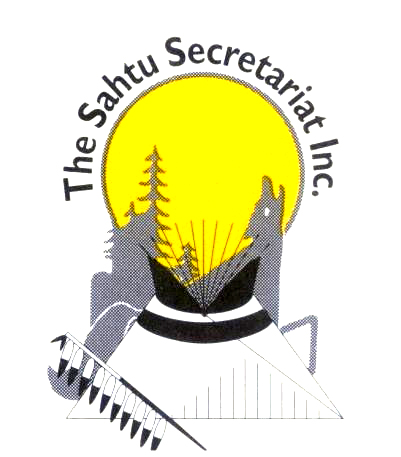 Sahtu Renewable Resources Board Nomination NoticeThe Sahtu Secretariat Incorporated is looking for individuals that are interested in serving as a full time member or alternate member seats for the Sahtu Renewable Resource Board (SRRB). The SRRB is an Institution of Public Government established in accordance with the Sahtu Dene & Metis Comprehensive Land Claim Agreement. The SRRB office is located in the community of Tulita, Northwest Territories.The primary role of the Board is the management of wildlife, independent research, monitoring and wildlife policies in the Sahtu Settlement Area.  Submissions or questions are welcome from all participants of the Sahtu Dene & Metis Comprehensive Land Claim Agreement. Candidates are requested to submit a resume along with a letter of interest to:Sahtu Secretariat IncorporatedAttention: Executive DirectorBox 155, Deline, NT  X0E 0G0Email: ssi.ed@sahtu.caClosing Date: Till the seat is filledFor more information please do not hesitate to contact the office, the information is listed above.  Please note successful candidates may be requested to provide a criminal records check as a mandatory requirement for any co-management board nominations. Plus the candidate must be over the age of 18 and beneficiaries will be given precedent.Posted on: Wednesday, November 28, 2018